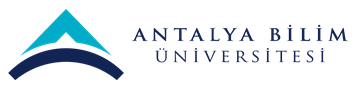 AKTS DERS TANITIM FORMUI. BÖLÜM (Senato Onayı)I. BÖLÜM (Senato Onayı)I. BÖLÜM (Senato Onayı)I. BÖLÜM (Senato Onayı)I. BÖLÜM (Senato Onayı)I. BÖLÜM (Senato Onayı)I. BÖLÜM (Senato Onayı)I. BÖLÜM (Senato Onayı)I. BÖLÜM (Senato Onayı)I. BÖLÜM (Senato Onayı)I. BÖLÜM (Senato Onayı)Dersi Açan Fakülte /YODersi Açan Fakülte /YOMeslek Yüksek OkuluMeslek Yüksek OkuluMeslek Yüksek OkuluMeslek Yüksek OkuluMeslek Yüksek OkuluMeslek Yüksek OkuluMeslek Yüksek OkuluMeslek Yüksek OkuluMeslek Yüksek OkuluDersi Açan BölümDersi Açan BölümBilgisayar Teknolojileri ProgramıBilgisayar Teknolojileri ProgramıBilgisayar Teknolojileri ProgramıBilgisayar Teknolojileri ProgramıBilgisayar Teknolojileri ProgramıBilgisayar Teknolojileri ProgramıBilgisayar Teknolojileri ProgramıBilgisayar Teknolojileri ProgramıBilgisayar Teknolojileri ProgramıDersi Alan Program (lar)Dersi Alan Program (lar)Ön Lisans ÖğrencileriÖn Lisans ÖğrencileriÖn Lisans ÖğrencileriÖn Lisans ÖğrencileriÖn Lisans ÖğrencileriÖn Lisans ÖğrencileriDersi Alan Program (lar)Dersi Alan Program (lar)Dersi Alan Program (lar)Dersi Alan Program (lar)Ders Kodu Ders Kodu BTP101BTP101BTP101BTP101BTP101BTP101BTP101BTP101BTP101Ders AdıDers AdıProgramlamaya girişProgramlamaya girişProgramlamaya girişProgramlamaya girişProgramlamaya girişProgramlamaya girişProgramlamaya girişProgramlamaya girişProgramlamaya girişÖğretim dili Öğretim dili TürkçeTürkçeTürkçeTürkçeTürkçeTürkçeTürkçeTürkçeTürkçeDers TürüDers TürüZorunluZorunluZorunluZorunluZorunluZorunluZorunluZorunluZorunluDers SeviyesiDers SeviyesiÖn Lisans DüzeyiÖn Lisans DüzeyiÖn Lisans DüzeyiÖn Lisans DüzeyiÖn Lisans DüzeyiÖn Lisans DüzeyiÖn Lisans DüzeyiÖn Lisans DüzeyiÖn Lisans DüzeyiHaftalık Ders SaatiHaftalık Ders SaatiDers: 2Ders: 2Ders: 2Lab: 2Uygulama:Pratik: Pratik: Stüdyo: Diğer: AKTS KredisiAKTS Kredisi666666666Notlandırma TürüNotlandırma TürüHarf NotuHarf NotuHarf NotuHarf NotuHarf NotuHarf NotuHarf NotuHarf NotuHarf NotuÖn koşul/larÖn koşul/lar---------Yan koşul/larYan koşul/lar---------Kayıt KısıtlamasıKayıt Kısıtlaması---------Dersin Amacı Dersin Amacı Bu derste, bilgisayarların gelişimi, bileşenleri ve özellikleri tanıtılacak ve bilgisayarların nerede ne amaçla kullanıldığından bahsedilecektir. Mühendislik kapsamında bilgisayarlara olan gereksinim üzerinde yoğunlaşılarak algoritma kavramından bahsedilecektir. C programlama dilinin gelişimi ve diğer dillere göre avantaj ve dezavantajlarından bahsedilerek algoritmik programlama için ihtiyaç duyulacak C programlama dili ile nasıl kodlama gerçekleştirileceği gösterilecektir.Bu derste, bilgisayarların gelişimi, bileşenleri ve özellikleri tanıtılacak ve bilgisayarların nerede ne amaçla kullanıldığından bahsedilecektir. Mühendislik kapsamında bilgisayarlara olan gereksinim üzerinde yoğunlaşılarak algoritma kavramından bahsedilecektir. C programlama dilinin gelişimi ve diğer dillere göre avantaj ve dezavantajlarından bahsedilerek algoritmik programlama için ihtiyaç duyulacak C programlama dili ile nasıl kodlama gerçekleştirileceği gösterilecektir.Bu derste, bilgisayarların gelişimi, bileşenleri ve özellikleri tanıtılacak ve bilgisayarların nerede ne amaçla kullanıldığından bahsedilecektir. Mühendislik kapsamında bilgisayarlara olan gereksinim üzerinde yoğunlaşılarak algoritma kavramından bahsedilecektir. C programlama dilinin gelişimi ve diğer dillere göre avantaj ve dezavantajlarından bahsedilerek algoritmik programlama için ihtiyaç duyulacak C programlama dili ile nasıl kodlama gerçekleştirileceği gösterilecektir.Bu derste, bilgisayarların gelişimi, bileşenleri ve özellikleri tanıtılacak ve bilgisayarların nerede ne amaçla kullanıldığından bahsedilecektir. Mühendislik kapsamında bilgisayarlara olan gereksinim üzerinde yoğunlaşılarak algoritma kavramından bahsedilecektir. C programlama dilinin gelişimi ve diğer dillere göre avantaj ve dezavantajlarından bahsedilerek algoritmik programlama için ihtiyaç duyulacak C programlama dili ile nasıl kodlama gerçekleştirileceği gösterilecektir.Bu derste, bilgisayarların gelişimi, bileşenleri ve özellikleri tanıtılacak ve bilgisayarların nerede ne amaçla kullanıldığından bahsedilecektir. Mühendislik kapsamında bilgisayarlara olan gereksinim üzerinde yoğunlaşılarak algoritma kavramından bahsedilecektir. C programlama dilinin gelişimi ve diğer dillere göre avantaj ve dezavantajlarından bahsedilerek algoritmik programlama için ihtiyaç duyulacak C programlama dili ile nasıl kodlama gerçekleştirileceği gösterilecektir.Bu derste, bilgisayarların gelişimi, bileşenleri ve özellikleri tanıtılacak ve bilgisayarların nerede ne amaçla kullanıldığından bahsedilecektir. Mühendislik kapsamında bilgisayarlara olan gereksinim üzerinde yoğunlaşılarak algoritma kavramından bahsedilecektir. C programlama dilinin gelişimi ve diğer dillere göre avantaj ve dezavantajlarından bahsedilerek algoritmik programlama için ihtiyaç duyulacak C programlama dili ile nasıl kodlama gerçekleştirileceği gösterilecektir.Bu derste, bilgisayarların gelişimi, bileşenleri ve özellikleri tanıtılacak ve bilgisayarların nerede ne amaçla kullanıldığından bahsedilecektir. Mühendislik kapsamında bilgisayarlara olan gereksinim üzerinde yoğunlaşılarak algoritma kavramından bahsedilecektir. C programlama dilinin gelişimi ve diğer dillere göre avantaj ve dezavantajlarından bahsedilerek algoritmik programlama için ihtiyaç duyulacak C programlama dili ile nasıl kodlama gerçekleştirileceği gösterilecektir.Bu derste, bilgisayarların gelişimi, bileşenleri ve özellikleri tanıtılacak ve bilgisayarların nerede ne amaçla kullanıldığından bahsedilecektir. Mühendislik kapsamında bilgisayarlara olan gereksinim üzerinde yoğunlaşılarak algoritma kavramından bahsedilecektir. C programlama dilinin gelişimi ve diğer dillere göre avantaj ve dezavantajlarından bahsedilerek algoritmik programlama için ihtiyaç duyulacak C programlama dili ile nasıl kodlama gerçekleştirileceği gösterilecektir.Bu derste, bilgisayarların gelişimi, bileşenleri ve özellikleri tanıtılacak ve bilgisayarların nerede ne amaçla kullanıldığından bahsedilecektir. Mühendislik kapsamında bilgisayarlara olan gereksinim üzerinde yoğunlaşılarak algoritma kavramından bahsedilecektir. C programlama dilinin gelişimi ve diğer dillere göre avantaj ve dezavantajlarından bahsedilerek algoritmik programlama için ihtiyaç duyulacak C programlama dili ile nasıl kodlama gerçekleştirileceği gösterilecektir.Ders İçeriği Ders İçeriği C programlama diline giriş, programlamanın temel bileşenleri (bilgisayarlar, geliştirme ortamları, editörler, derleyiciler vs.), değişkenler, veri türleri, kontrol ve döngü yapıları,  en temel veri yapıları, fonksiyonlar.C programlama diline giriş, programlamanın temel bileşenleri (bilgisayarlar, geliştirme ortamları, editörler, derleyiciler vs.), değişkenler, veri türleri, kontrol ve döngü yapıları,  en temel veri yapıları, fonksiyonlar.C programlama diline giriş, programlamanın temel bileşenleri (bilgisayarlar, geliştirme ortamları, editörler, derleyiciler vs.), değişkenler, veri türleri, kontrol ve döngü yapıları,  en temel veri yapıları, fonksiyonlar.C programlama diline giriş, programlamanın temel bileşenleri (bilgisayarlar, geliştirme ortamları, editörler, derleyiciler vs.), değişkenler, veri türleri, kontrol ve döngü yapıları,  en temel veri yapıları, fonksiyonlar.C programlama diline giriş, programlamanın temel bileşenleri (bilgisayarlar, geliştirme ortamları, editörler, derleyiciler vs.), değişkenler, veri türleri, kontrol ve döngü yapıları,  en temel veri yapıları, fonksiyonlar.C programlama diline giriş, programlamanın temel bileşenleri (bilgisayarlar, geliştirme ortamları, editörler, derleyiciler vs.), değişkenler, veri türleri, kontrol ve döngü yapıları,  en temel veri yapıları, fonksiyonlar.C programlama diline giriş, programlamanın temel bileşenleri (bilgisayarlar, geliştirme ortamları, editörler, derleyiciler vs.), değişkenler, veri türleri, kontrol ve döngü yapıları,  en temel veri yapıları, fonksiyonlar.C programlama diline giriş, programlamanın temel bileşenleri (bilgisayarlar, geliştirme ortamları, editörler, derleyiciler vs.), değişkenler, veri türleri, kontrol ve döngü yapıları,  en temel veri yapıları, fonksiyonlar.C programlama diline giriş, programlamanın temel bileşenleri (bilgisayarlar, geliştirme ortamları, editörler, derleyiciler vs.), değişkenler, veri türleri, kontrol ve döngü yapıları,  en temel veri yapıları, fonksiyonlar.Öğrenim Çıktıları Öğrenim Çıktıları Dersi başarıyla tamamlayan öğrenciler:Dersi başarıyla tamamlayan öğrenciler:Dersi başarıyla tamamlayan öğrenciler:Dersi başarıyla tamamlayan öğrenciler:Dersi başarıyla tamamlayan öğrenciler:Dersi başarıyla tamamlayan öğrenciler:Dersi başarıyla tamamlayan öğrenciler:Öğrenim Çıktıları Öğrenim Çıktıları ÖÇ1Çeviri Zincirinin (Ön işlemci, Derleyici, Bağlayıcı) mantığını bilirler.Çeviri Zincirinin (Ön işlemci, Derleyici, Bağlayıcı) mantığını bilirler.Çeviri Zincirinin (Ön işlemci, Derleyici, Bağlayıcı) mantığını bilirler.Çeviri Zincirinin (Ön işlemci, Derleyici, Bağlayıcı) mantığını bilirler.Çeviri Zincirinin (Ön işlemci, Derleyici, Bağlayıcı) mantığını bilirler.Çeviri Zincirinin (Ön işlemci, Derleyici, Bağlayıcı) mantığını bilirler.Çeviri Zincirinin (Ön işlemci, Derleyici, Bağlayıcı) mantığını bilirler.Öğrenim Çıktıları Öğrenim Çıktıları ÖÇ2Data Tipleri ve Operatörleri etkin bir şekilde kullanabilirler.Data Tipleri ve Operatörleri etkin bir şekilde kullanabilirler.Data Tipleri ve Operatörleri etkin bir şekilde kullanabilirler.Data Tipleri ve Operatörleri etkin bir şekilde kullanabilirler.Data Tipleri ve Operatörleri etkin bir şekilde kullanabilirler.Data Tipleri ve Operatörleri etkin bir şekilde kullanabilirler.Data Tipleri ve Operatörleri etkin bir şekilde kullanabilirler.Öğrenim Çıktıları Öğrenim Çıktıları ÖÇ3Program Akış Kontrolüne hakim olurlar.Program Akış Kontrolüne hakim olurlar.Program Akış Kontrolüne hakim olurlar.Program Akış Kontrolüne hakim olurlar.Program Akış Kontrolüne hakim olurlar.Program Akış Kontrolüne hakim olurlar.Program Akış Kontrolüne hakim olurlar.Öğrenim Çıktıları Öğrenim Çıktıları ÖÇ4Hata Arama (Sepebler, İlerleme, Araçlar) yapabilirler.Hata Arama (Sepebler, İlerleme, Araçlar) yapabilirler.Hata Arama (Sepebler, İlerleme, Araçlar) yapabilirler.Hata Arama (Sepebler, İlerleme, Araçlar) yapabilirler.Hata Arama (Sepebler, İlerleme, Araçlar) yapabilirler.Hata Arama (Sepebler, İlerleme, Araçlar) yapabilirler.Hata Arama (Sepebler, İlerleme, Araçlar) yapabilirler.Öğrenim Çıktıları Öğrenim Çıktıları ÖÇ5Bellek Yönetimine hakimdirler.Bellek Yönetimine hakimdirler.Bellek Yönetimine hakimdirler.Bellek Yönetimine hakimdirler.Bellek Yönetimine hakimdirler.Bellek Yönetimine hakimdirler.Bellek Yönetimine hakimdirler.Öğrenim Çıktıları Öğrenim Çıktıları ÖÇ6C Programlama Dilinin araçlarını iyi bir şekilde bilirler.C Programlama Dilinin araçlarını iyi bir şekilde bilirler.C Programlama Dilinin araçlarını iyi bir şekilde bilirler.C Programlama Dilinin araçlarını iyi bir şekilde bilirler.C Programlama Dilinin araçlarını iyi bir şekilde bilirler.C Programlama Dilinin araçlarını iyi bir şekilde bilirler.C Programlama Dilinin araçlarını iyi bir şekilde bilirler.II. BÖLÜM (Fakülte Kurulu Onayı)II. BÖLÜM (Fakülte Kurulu Onayı)II. BÖLÜM (Fakülte Kurulu Onayı)II. BÖLÜM (Fakülte Kurulu Onayı)II. BÖLÜM (Fakülte Kurulu Onayı)II. BÖLÜM (Fakülte Kurulu Onayı)II. BÖLÜM (Fakülte Kurulu Onayı)II. BÖLÜM (Fakülte Kurulu Onayı)II. BÖLÜM (Fakülte Kurulu Onayı)Temel Çıktılar1= Alt seviyede destekliyor2= Orta seviyede destekliyor3= Üst seviyede destekliyorProgram ÇıktılarıÖÇ1ÖÇ2ÖÇ3ÖÇ4ÖÇ5ÖÇ6Temel Çıktılar1= Alt seviyede destekliyor2= Orta seviyede destekliyor3= Üst seviyede destekliyorPÇ1Temel Bilgisayar Mühendisliği bilgisi edinmek323232Temel Çıktılar1= Alt seviyede destekliyor2= Orta seviyede destekliyor3= Üst seviyede destekliyorPÇ2Tanımlanmış problemleri çözmek için yazılım ve/veya donanım tabanlı sistem, bileşen veya süreçler tasarlamak ve geliştirmek333333Temel Çıktılar1= Alt seviyede destekliyor2= Orta seviyede destekliyor3= Üst seviyede destekliyorPÇ3Gerekli teknik, akademik ve pratik bilgiye ulaşmak333333Temel Çıktılar1= Alt seviyede destekliyor2= Orta seviyede destekliyor3= Üst seviyede destekliyorPÇ4Mevcut bilgiyi geliştirme yöntemleri bulmak222222Temel Çıktılar1= Alt seviyede destekliyor2= Orta seviyede destekliyor3= Üst seviyede destekliyorPÇ5Profesyonel ve etik davranış sorumluluğu sergilemek222222Temel Çıktılar1= Alt seviyede destekliyor2= Orta seviyede destekliyor3= Üst seviyede destekliyorPÇ6Programlama ile ilgili genel kavramlarin ögrenmek333333Fakülte/YO Çıktıları PÇ7Algoritma kavrami, algoritmalarin nasil olusturulacagi ve yapisal programlama konularini kavramak233333Fakülte/YO Çıktıları PÇ8Yapisal özellikleri ve güçlü olanaklari ile her programcinin mutlaka bilmesi gereken bir dil olan C programlama dilinin temel özelliklerini algoritma kavrami ile iliskili olarak ögrenmek.333333Fakülte/YO Çıktıları PÇ9Bir yazılım projesini geliştirme333333Fakülte/YO Çıktıları Fakülte/YO Çıktıları III. BÖLÜM (Bölüm Kurulunda Görüşülür)III. BÖLÜM (Bölüm Kurulunda Görüşülür)III. BÖLÜM (Bölüm Kurulunda Görüşülür)III. BÖLÜM (Bölüm Kurulunda Görüşülür)III. BÖLÜM (Bölüm Kurulunda Görüşülür)III. BÖLÜM (Bölüm Kurulunda Görüşülür)III. BÖLÜM (Bölüm Kurulunda Görüşülür)III. BÖLÜM (Bölüm Kurulunda Görüşülür)III. BÖLÜM (Bölüm Kurulunda Görüşülür)III. BÖLÜM (Bölüm Kurulunda Görüşülür)III. BÖLÜM (Bölüm Kurulunda Görüşülür)III. BÖLÜM (Bölüm Kurulunda Görüşülür)III. BÖLÜM (Bölüm Kurulunda Görüşülür)III. BÖLÜM (Bölüm Kurulunda Görüşülür)III. BÖLÜM (Bölüm Kurulunda Görüşülür)III. BÖLÜM (Bölüm Kurulunda Görüşülür)III. BÖLÜM (Bölüm Kurulunda Görüşülür)III. BÖLÜM (Bölüm Kurulunda Görüşülür)III. BÖLÜM (Bölüm Kurulunda Görüşülür)III. BÖLÜM (Bölüm Kurulunda Görüşülür)Öğretilen Konular, Konuların Öğrenim Çıktılarına Katkıları ve Öğrenim Değerlendirme MetotlarıKonu#Konu#Konu#HaftaKonuKonuKonuKonuÖÇ1ÖÇ1ÖÇ2ÖÇ3ÖÇ3ÖÇ4ÖÇ4ÖÇ5ÖÇ5ÖÇ6ÖÇ6Öğretilen Konular, Konuların Öğrenim Çıktılarına Katkıları ve Öğrenim Değerlendirme MetotlarıK01K01K011C programlama dilinin temel kavramları (Algoritma, akış şeması, derleyici vs.)C programlama dilinin temel kavramları (Algoritma, akış şeması, derleyici vs.)C programlama dilinin temel kavramları (Algoritma, akış şeması, derleyici vs.)C programlama dilinin temel kavramları (Algoritma, akış şeması, derleyici vs.)Öğretilen Konular, Konuların Öğrenim Çıktılarına Katkıları ve Öğrenim Değerlendirme MetotlarıK02K02K022C dilinin temelleri (Yazım kuralları, veri tipleri, değer sabitleri, değişkenler)C dilinin temelleri (Yazım kuralları, veri tipleri, değer sabitleri, değişkenler)C dilinin temelleri (Yazım kuralları, veri tipleri, değer sabitleri, değişkenler)C dilinin temelleri (Yazım kuralları, veri tipleri, değer sabitleri, değişkenler)Öğretilen Konular, Konuların Öğrenim Çıktılarına Katkıları ve Öğrenim Değerlendirme MetotlarıK03K03K033Atama ve girdi-çıktı komutlarıAtama ve girdi-çıktı komutlarıAtama ve girdi-çıktı komutlarıAtama ve girdi-çıktı komutlarıÖğretilen Konular, Konuların Öğrenim Çıktılarına Katkıları ve Öğrenim Değerlendirme MetotlarıK04K04K044 Seçme komutları (if -else ve switch komutu)Seçme komutları (if -else ve switch komutu)Seçme komutları (if -else ve switch komutu)Seçme komutları (if -else ve switch komutu)Öğretilen Konular, Konuların Öğrenim Çıktılarına Katkıları ve Öğrenim Değerlendirme MetotlarıK05K05K055Döngü Komutları (while ve do while komutları)Döngü Komutları (while ve do while komutları)Döngü Komutları (while ve do while komutları)Döngü Komutları (while ve do while komutları)Öğretilen Konular, Konuların Öğrenim Çıktılarına Katkıları ve Öğrenim Değerlendirme MetotlarıK06K06K066Döngü Komutları (For komutu) ve iç içe döngülerDöngü Komutları (For komutu) ve iç içe döngülerDöngü Komutları (For komutu) ve iç içe döngülerDöngü Komutları (For komutu) ve iç içe döngülerÖğretilen Konular, Konuların Öğrenim Çıktılarına Katkıları ve Öğrenim Değerlendirme MetotlarıK07K07K077Break ve continue komutları ve döngülerde yapılan temel hatalarBreak ve continue komutları ve döngülerde yapılan temel hatalarBreak ve continue komutları ve döngülerde yapılan temel hatalarBreak ve continue komutları ve döngülerde yapılan temel hatalarÖğretilen Konular, Konuların Öğrenim Çıktılarına Katkıları ve Öğrenim Değerlendirme MetotlarıK08K08K088Fonksiyon tanımıFonksiyon tanımıFonksiyon tanımıFonksiyon tanımıÖğretilen Konular, Konuların Öğrenim Çıktılarına Katkıları ve Öğrenim Değerlendirme MetotlarıK09K09K099Fonksiyonların değer döndürme ve parametre özellikleriFonksiyonların değer döndürme ve parametre özellikleriFonksiyonların değer döndürme ve parametre özellikleriFonksiyonların değer döndürme ve parametre özellikleriÖğretilen Konular, Konuların Öğrenim Çıktılarına Katkıları ve Öğrenim Değerlendirme MetotlarıK10K10K1010GöstergelerGöstergelerGöstergelerGöstergelerÖğretilen Konular, Konuların Öğrenim Çıktılarına Katkıları ve Öğrenim Değerlendirme MetotlarıK11K11K1111DizilerDizilerDizilerDizilerÖğretilen Konular, Konuların Öğrenim Çıktılarına Katkıları ve Öğrenim Değerlendirme MetotlarıK12K12K1212DizgilerDizgilerDizgilerDizgilerÖğretilen Konular, Konuların Öğrenim Çıktılarına Katkıları ve Öğrenim Değerlendirme MetotlarıK13K13K1313Öğretilen Konular, Konuların Öğrenim Çıktılarına Katkıları ve Öğrenim Değerlendirme MetotlarıK14K14K1414Öğrenim Değerlendirme Metotları, Ders Notuna Etki Ağırlıkları, Uygulama ve Telafi Kuralları NoNoNoTür Tür Tür AğırlıkUygulama Kuralı Uygulama Kuralı Uygulama Kuralı Telafi KuralıTelafi KuralıTelafi KuralıTelafi KuralıTelafi KuralıTelafi KuralıTelafi KuralıTelafi KuralıTelafi KuralıÖğrenim Değerlendirme Metotları, Ders Notuna Etki Ağırlıkları, Uygulama ve Telafi Kuralları D1D1D1ÖdevÖdevÖdev25%Öğrenim Değerlendirme Metotları, Ders Notuna Etki Ağırlıkları, Uygulama ve Telafi Kuralları D2D2D2Ara sınavAra sınavAra sınav35%Öğrenim Değerlendirme Metotları, Ders Notuna Etki Ağırlıkları, Uygulama ve Telafi Kuralları D3D3D3Final sınavıFinal sınavıFinal sınavı40%Öğrenim Değerlendirme Metotları, Ders Notuna Etki Ağırlıkları, Uygulama ve Telafi Kuralları D4D4D4Öğrenim Değerlendirme Metotları, Ders Notuna Etki Ağırlıkları, Uygulama ve Telafi Kuralları D5D5D5Öğrenim Değerlendirme Metotları, Ders Notuna Etki Ağırlıkları, Uygulama ve Telafi Kuralları D6D6D6Öğrenim Değerlendirme Metotları, Ders Notuna Etki Ağırlıkları, Uygulama ve Telafi Kuralları D7D7D7Öğrenim Değerlendirme Metotları, Ders Notuna Etki Ağırlıkları, Uygulama ve Telafi Kuralları D8D8D8Öğrenim Değerlendirme Metotları, Ders Notuna Etki Ağırlıkları, Uygulama ve Telafi Kuralları D9D9D9Öğrenim Değerlendirme Metotları, Ders Notuna Etki Ağırlıkları, Uygulama ve Telafi Kuralları ToplamToplamToplamToplamToplamToplam100%100%100%100%100%100%100%100%100%100%100%100%100%Öğrenim Çıktılarının Kazanılmasının KanıtıÖğrenciler öğrenim çıktılarını ödev, ara sınav ve final sınavları ile göstereceklerdir.Öğrenciler öğrenim çıktılarını ödev, ara sınav ve final sınavları ile göstereceklerdir.Öğrenciler öğrenim çıktılarını ödev, ara sınav ve final sınavları ile göstereceklerdir.Öğrenciler öğrenim çıktılarını ödev, ara sınav ve final sınavları ile göstereceklerdir.Öğrenciler öğrenim çıktılarını ödev, ara sınav ve final sınavları ile göstereceklerdir.Öğrenciler öğrenim çıktılarını ödev, ara sınav ve final sınavları ile göstereceklerdir.Öğrenciler öğrenim çıktılarını ödev, ara sınav ve final sınavları ile göstereceklerdir.Öğrenciler öğrenim çıktılarını ödev, ara sınav ve final sınavları ile göstereceklerdir.Öğrenciler öğrenim çıktılarını ödev, ara sınav ve final sınavları ile göstereceklerdir.Öğrenciler öğrenim çıktılarını ödev, ara sınav ve final sınavları ile göstereceklerdir.Öğrenciler öğrenim çıktılarını ödev, ara sınav ve final sınavları ile göstereceklerdir.Öğrenciler öğrenim çıktılarını ödev, ara sınav ve final sınavları ile göstereceklerdir.Öğrenciler öğrenim çıktılarını ödev, ara sınav ve final sınavları ile göstereceklerdir.Öğrenciler öğrenim çıktılarını ödev, ara sınav ve final sınavları ile göstereceklerdir.Öğrenciler öğrenim çıktılarını ödev, ara sınav ve final sınavları ile göstereceklerdir.Öğrenciler öğrenim çıktılarını ödev, ara sınav ve final sınavları ile göstereceklerdir.Öğrenciler öğrenim çıktılarını ödev, ara sınav ve final sınavları ile göstereceklerdir.Öğrenciler öğrenim çıktılarını ödev, ara sınav ve final sınavları ile göstereceklerdir.Öğrenciler öğrenim çıktılarını ödev, ara sınav ve final sınavları ile göstereceklerdir.Harf Notu Belirleme MetoduHarf notu belirleme metodu temeli ders izlencesinde belirtilmekte olup giriş dersinde açıklanmaktadır ve bölümün önceden internet sayfası üzerinden duyurduğu notlandırma kriterleri ile uyumludur.Harf notu belirleme metodu temeli ders izlencesinde belirtilmekte olup giriş dersinde açıklanmaktadır ve bölümün önceden internet sayfası üzerinden duyurduğu notlandırma kriterleri ile uyumludur.Harf notu belirleme metodu temeli ders izlencesinde belirtilmekte olup giriş dersinde açıklanmaktadır ve bölümün önceden internet sayfası üzerinden duyurduğu notlandırma kriterleri ile uyumludur.Harf notu belirleme metodu temeli ders izlencesinde belirtilmekte olup giriş dersinde açıklanmaktadır ve bölümün önceden internet sayfası üzerinden duyurduğu notlandırma kriterleri ile uyumludur.Harf notu belirleme metodu temeli ders izlencesinde belirtilmekte olup giriş dersinde açıklanmaktadır ve bölümün önceden internet sayfası üzerinden duyurduğu notlandırma kriterleri ile uyumludur.Harf notu belirleme metodu temeli ders izlencesinde belirtilmekte olup giriş dersinde açıklanmaktadır ve bölümün önceden internet sayfası üzerinden duyurduğu notlandırma kriterleri ile uyumludur.Harf notu belirleme metodu temeli ders izlencesinde belirtilmekte olup giriş dersinde açıklanmaktadır ve bölümün önceden internet sayfası üzerinden duyurduğu notlandırma kriterleri ile uyumludur.Harf notu belirleme metodu temeli ders izlencesinde belirtilmekte olup giriş dersinde açıklanmaktadır ve bölümün önceden internet sayfası üzerinden duyurduğu notlandırma kriterleri ile uyumludur.Harf notu belirleme metodu temeli ders izlencesinde belirtilmekte olup giriş dersinde açıklanmaktadır ve bölümün önceden internet sayfası üzerinden duyurduğu notlandırma kriterleri ile uyumludur.Harf notu belirleme metodu temeli ders izlencesinde belirtilmekte olup giriş dersinde açıklanmaktadır ve bölümün önceden internet sayfası üzerinden duyurduğu notlandırma kriterleri ile uyumludur.Harf notu belirleme metodu temeli ders izlencesinde belirtilmekte olup giriş dersinde açıklanmaktadır ve bölümün önceden internet sayfası üzerinden duyurduğu notlandırma kriterleri ile uyumludur.Harf notu belirleme metodu temeli ders izlencesinde belirtilmekte olup giriş dersinde açıklanmaktadır ve bölümün önceden internet sayfası üzerinden duyurduğu notlandırma kriterleri ile uyumludur.Harf notu belirleme metodu temeli ders izlencesinde belirtilmekte olup giriş dersinde açıklanmaktadır ve bölümün önceden internet sayfası üzerinden duyurduğu notlandırma kriterleri ile uyumludur.Harf notu belirleme metodu temeli ders izlencesinde belirtilmekte olup giriş dersinde açıklanmaktadır ve bölümün önceden internet sayfası üzerinden duyurduğu notlandırma kriterleri ile uyumludur.Harf notu belirleme metodu temeli ders izlencesinde belirtilmekte olup giriş dersinde açıklanmaktadır ve bölümün önceden internet sayfası üzerinden duyurduğu notlandırma kriterleri ile uyumludur.Harf notu belirleme metodu temeli ders izlencesinde belirtilmekte olup giriş dersinde açıklanmaktadır ve bölümün önceden internet sayfası üzerinden duyurduğu notlandırma kriterleri ile uyumludur.Harf notu belirleme metodu temeli ders izlencesinde belirtilmekte olup giriş dersinde açıklanmaktadır ve bölümün önceden internet sayfası üzerinden duyurduğu notlandırma kriterleri ile uyumludur.Harf notu belirleme metodu temeli ders izlencesinde belirtilmekte olup giriş dersinde açıklanmaktadır ve bölümün önceden internet sayfası üzerinden duyurduğu notlandırma kriterleri ile uyumludur.Harf notu belirleme metodu temeli ders izlencesinde belirtilmekte olup giriş dersinde açıklanmaktadır ve bölümün önceden internet sayfası üzerinden duyurduğu notlandırma kriterleri ile uyumludur.Öğretim Metotları, Tahmini Öğrenci YüküÖğretim Metotları, Tahmini Öğrenci YüküNoTürTürTürAçıklamaAçıklamaAçıklamaAçıklamaAçıklamaAçıklamaAçıklamaAçıklamaAçıklamaSaatSaatSaatSaatSaatÖğretim Metotları, Tahmini Öğrenci YüküÖğretim Metotları, Tahmini Öğrenci YüküÖğretim elemanı tarafından uygulanan süreÖğretim elemanı tarafından uygulanan süreÖğretim elemanı tarafından uygulanan süreÖğretim elemanı tarafından uygulanan süreÖğretim elemanı tarafından uygulanan süreÖğretim elemanı tarafından uygulanan süreÖğretim elemanı tarafından uygulanan süreÖğretim elemanı tarafından uygulanan süreÖğretim elemanı tarafından uygulanan süreÖğretim elemanı tarafından uygulanan süreÖğretim elemanı tarafından uygulanan süreÖğretim elemanı tarafından uygulanan süreÖğretim elemanı tarafından uygulanan süreÖğretim elemanı tarafından uygulanan süreÖğretim elemanı tarafından uygulanan süreÖğretim elemanı tarafından uygulanan süreÖğretim elemanı tarafından uygulanan süreÖğretim elemanı tarafından uygulanan süreÖğretim Metotları, Tahmini Öğrenci YüküÖğretim Metotları, Tahmini Öğrenci Yükü1Sınıf DersiSınıf DersiSınıf Dersi2828282828Öğretim Metotları, Tahmini Öğrenci YüküÖğretim Metotları, Tahmini Öğrenci Yükü2Etkileşimli DersEtkileşimli DersEtkileşimli DersÖğretim Metotları, Tahmini Öğrenci YüküÖğretim Metotları, Tahmini Öğrenci Yükü3Problem DersiProblem DersiProblem DersiÖğretim Metotları, Tahmini Öğrenci YüküÖğretim Metotları, Tahmini Öğrenci Yükü4Laboratuvar Laboratuvar Laboratuvar 2828282828Öğretim Metotları, Tahmini Öğrenci YüküÖğretim Metotları, Tahmini Öğrenci Yükü5UygulamaUygulamaUygulamaÖğretim Metotları, Tahmini Öğrenci YüküÖğretim Metotları, Tahmini Öğrenci Yükü6Saha ÇalışmasıSaha ÇalışmasıSaha ÇalışmasıÖğretim Metotları, Tahmini Öğrenci YüküÖğretim Metotları, Tahmini Öğrenci YüküÖğrencinin ayırması beklenen tahmini süreÖğrencinin ayırması beklenen tahmini süreÖğrencinin ayırması beklenen tahmini süreÖğrencinin ayırması beklenen tahmini süreÖğrencinin ayırması beklenen tahmini süreÖğrencinin ayırması beklenen tahmini süreÖğrencinin ayırması beklenen tahmini süreÖğrencinin ayırması beklenen tahmini süreÖğrencinin ayırması beklenen tahmini süreÖğrencinin ayırması beklenen tahmini süreÖğrencinin ayırması beklenen tahmini süreÖğrencinin ayırması beklenen tahmini süreÖğrencinin ayırması beklenen tahmini süreÖğrencinin ayırması beklenen tahmini süreÖğrencinin ayırması beklenen tahmini süreÖğrencinin ayırması beklenen tahmini süreÖğrencinin ayırması beklenen tahmini süreÖğrencinin ayırması beklenen tahmini süreÖğretim Metotları, Tahmini Öğrenci YüküÖğretim Metotları, Tahmini Öğrenci Yükü7ProjeProjeProjeÖğretim Metotları, Tahmini Öğrenci YüküÖğretim Metotları, Tahmini Öğrenci Yükü8ÖdevÖdevÖdev1212121212Öğretim Metotları, Tahmini Öğrenci YüküÖğretim Metotları, Tahmini Öğrenci Yükü9Derse Hazırlık Derse Hazırlık Derse Hazırlık 77777Öğretim Metotları, Tahmini Öğrenci YüküÖğretim Metotları, Tahmini Öğrenci Yükü10Ders TekrarıDers TekrarıDers Tekrarı1414141414Öğretim Metotları, Tahmini Öğrenci YüküÖğretim Metotları, Tahmini Öğrenci Yükü11StudyoStudyoStudyoÖğretim Metotları, Tahmini Öğrenci YüküÖğretim Metotları, Tahmini Öğrenci Yükü12Ofis SaatiOfis SaatiOfis SaatiÖğretim Metotları, Tahmini Öğrenci YüküÖğretim Metotları, Tahmini Öğrenci YüküTOPLAMTOPLAMTOPLAMTOPLAM8989898989IV. BÖLÜMIV. BÖLÜMIV. BÖLÜMÖğretim ElemanıİsimSelami ParmaksızoğluÖğretim ElemanıE-mailSelami.parmaksizoglu@antalya.edu.trÖğretim ElemanıTelÖğretim ElemanıOfisÖğretim ElemanıGörüşme saatleriDers MateryalleriZorunluDers MateryalleriÖnerilenDiğerAkademik DürüstlükAkademik dürüstlük: "Sahtekârlık ve aldatmacadan arındırılmış bilimsel faaliyetler yapmak bu kurumun eğitim amacıdır. Akademik dürüstlüğün ihlali şu konuları ve daha fazlasını içermektedir: Kopya, intihal (başkasının fikrini, yazılı veya sözlü olarak, orijinal kaynağın tam dokümantasyonu olmadan almak), sahte bilgi veya alıntı yapma, başkaları tarafından sahtekârlığın kolaylaştırılmasına müsaade etmek, sınavların izinsiz olarak ele geçirilmesi, başka bir kişinin çalışmasını veya daha önce kullanılmış bir çalışmayı öğretim elemanının haberi olmadan kullanmak veya diğer öğrencilerin akademik çalışmalarını gizlice kopyalamak”.Hatırlanması gereken basit kural: Başkalarının emeklerini ve fikirlerini onlara kredi vermeden çalmaktan kaçının ve başkalarının sizden çalmasına izin vermeyin. Bu tür davranışlar uygun olmayan, profesyonel olmayan ve ahlak dışı davranışlardır. Akademik dürüstlük ile ilgili küçük ihlaller, ödevleriniz için "F" notu ile sonuçlanır; akademik dürüstlük ile ilgili yapılan büyük ihlaller ise ders için "F" notu ile sonuçlanacaktır. Sınavda kopya çekmek büyük bir ihlal olarak değerlendirilir. Fikirleriniz üzerine konuşmak ve arkadaşlarınızdan, öğretmenlerinizden veya sınıf arkadaşlarınızdan çalışmanız hakkında yorum almak kopya olarak kabul edilmez.DiğerEngelli ÖğrencilerAkademik olarak yeterli bulunan engelli öğrenciler dersi alabilmektedir. Dersle ilgili olarak engellilik durumunuz ile bağlantılı bir düzenleme veya modifikasyon ihtiyacınız varsa, dersin öğretim elemanına başvurmalısınız. Büyük boy çıktılar, ek test süresi, doktor randevuları gibi ek destekler almak için dersin öğretim elemanının uygun bilgi ve belgelerin teminini sağlamak sizin sorumluluğunuzdadır.DiğerGüvenlik KonularıDiğerEsneklik (Değişiklikler Durumunda) Öğrenciler, herhangi bir değişiklik yapılmadan önce e-postayla, çevrimiçi platformlardaki duyurularla ve önceki derslerde (öğretim elemanının konferansa katılımı, spesifik konular için ek materyal gibi) ve diğer hafifletici durumlarda (sağlık sorunları gibi) bilgilendirilir.